ΣΧΕΔΙΟ ΔΡΑΣΗΣ ΤΟΥ ΤΜΗΜΑΤΟΣ ΣΧΟΛΙΚΟΥ ΕΤΟΥΣ 2023-24ΣΧΕΔΙΟ ΔΡΑΣΗΣ ΤΟΥ ΤΜΗΜΑΤΟΣ ΣΧΟΛΙΚΟΥ ΕΤΟΥΣ 2023-24Β’ ΤάξηΔημοτικού Σχολείου Ν. ΡόδωνΕκπαιδευτικός: Μπουγαΐδου Δέσποινα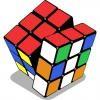 Θεματικός Κύκλος:Ζω καλύτερα- Ευ ζηνΕπιμέρους Θεματικές Ενότητες/Υποενότητες:Ασφάλεια και ΠρόληψηΤίτλος/τίτλοι προγραμμάτων:Ο δικός μας τίτλος: Δεν μαλώνω, δεν μαλώνω, αγκαλιά μεγάλη απλώνωΣτόχοι Σχεδίου ΔράσηςΝα αποκτήσουν θετική αυτοεικόνα, να βελτιώσουν την αυτοαντίληψή τους και τις σχέσεις τους με τους συμμαθητές τους.Να συνεργάζονται, να δουλεύουν ομαδικά.Να αναγνωρίσουν το φαινόμενο της ενδοσχολικής βίας και τις διάφορες μορφές της.Να αποκτήσουν ενσυναίσθηση για τον θύτη και το θύμα.Να αντιμετωπίζουν αποτελεσματικά φαινόμενα εκφοβισμού.Να αποκτήσουν ψυχική ανθεκτικότητα.Ακολουθία εργαστηρίωνΑκολουθία εργαστηρίωνΕργαστήριο 1Συνεργάζομαι και αλληλεπιδρώ: Δραστηριότητα 1: Τα παιδιά γίνονται ζευγαράκια και διαλέγουν έναν φίλο που έχουν καιρό να παίξουν μαζί του. Το κάθε ζευγαράκι μοιράζετε ένα χαρτί και ο καθένας ζωγραφίζει τον φίλο του. Η αλληλεπίδραση αρχίζει όταν συνεργάζονται για να ζωγραφίσουν στο ίδιο χαρτί. Κόβουν τις φιγούρες και ζητάμε τα ζευγαράκια να βρουν ένα άλλο ζευγάρι, να γίνουν τετράδα. Κολλάνε τις φιγούρες σε ένα μεγάλο χαρτί και κάθε παιδί περιγράφει-συστήνει παιδί το φίλο του στην τετράδα. Στη συνέχεια περνάει ο εκπαιδευτικός από όλους του κύκλους και κα γράψει σε ένα χαρτί τα πιο σημαντικά πράγματα που ακούστηκαν στην κάθε τετράδα. Κατόπιν, η κάθε τετράδα βρίσκει ένα όνομα που της ταιριάζει, το γράφουμε σε ένα χαρτί και ζητάμε από την κάθε τετράδα να κάνουν όλοι μαζί μια ζωγραφιά που να ταιριάζει με την ομάδα τους. Τέλος, γυρίζουν τα παιδιά στην ολομέλεια και ορίζουν έναν εκπρόσωπο που θα μας πει το όνομα της ομάδας και θα μας περιγράψει τη ζωγραφιά. Δραστηριότητα 2: Αρχικά διερευνούμε τις προϋπάρχουσες αναπαραστάσεις σχετικά με το φαινόμενο με σκοπό να προσδιοριστούν πιθανές παρανοήσεις και να σχεδιαστούν κατάλληλες πρακτικές για το μετασχηματισμό τους. Με καταιγισμό ιδεών καταγράφουμε στον πίνακα ότι μας λένε τα παιδιά για τη λέξη βία ή εκφοβισμός. Χρησιμοποιούμε εποπτικό υλικό με εικόνες από τις τρεις μορφές της βίας (λεκτική, σωματική και κοινωνική απομόνωση, ηλεκτρονικό) και διερευνούμε τις πρότερες γνώσεις των παιδιών για το θέμα της ενδοσχολικής βίας και του εκφοβισμού. Δραστηριότητα 3: Ζητάμε από τα παιδιά να μας πουν για το αν υπάρχει στο σχολείο τους κάτι ανάλογο ή αν τους έχει συμβεί κάπου αλλού (εμπειρίες εκφοβισμού), τι ένιωσαν, πώς αντέδρασαν .λ.π.Εργαστήριο 2Ο κύκλος των απόψεων και των προτάσεων: Δραστηριότητα 1: Διαβάζουμε το βιβλίο «Ο νταής του σχολικού». Δραστηριότητα 2: Συζητάμε και σχολιάζουμε τη συμπεριφορά του νταή, τα συναισθήματα που προκαλεί και τους τρόπους αντιμετώπισης του προβλήματος. Δραστηριότητα 3: Συζητάμε για θέματα απόδοσης της δικαιοσύνης και η κάθε ομάδα καλείται να κάνει προτάσεις για το πώς θα μπορούσε ο Αριστοτέλης να αποφύγει τη δυσάρεστη αυτή κατάσταση και τι θα τον συμβούλευαν να κάνει για να το αντιμετωπίσει. Στο τέλος, δημιουργείται ένα συμβόλαιο για πρόληψη ανάλογων περιστατικών και οι μαθητές δημιουργούν ένα ψηφιακό κόμικΕργαστήριο 3Μπαίνω στη θέση του άλλου: Δραστηριότητα 1: Διαβάζουμε σταδιακά το σενάριο «Μιμή η κουταλαυτού», το προσεγγίζουμε μέσω του εκπαιδευτικού δράματος και χρησιμοποιούμε τις παρακάτω τεχνικές: Δημιουργία ήχων, παγωμένη εικόνα. Έπειτα τα παιδιά σχεδιάζουν το περίγραμμα της Μιμής και καταγράφουν μέσα στο περίγραμμα σκέψεις και συναισθήματα του ρόλου και εκτός περιγράμματος σκέψεις και συναισθήματα δικά τους. Τέλος τα παιδιά δημιουργούν μια ομαδική ζωγραφιά με τους χώρους και τα πρόσωπα του δράματος. Εργαστήριο 4Τα μαγικά καπέλα εν δράση: Δραστηριότητα 1: Επεξεργαζόμαστε με τη ρουτίνα του έντεχνου συλλογισμού Βλέπω- Σκέφτομαι- Αναρωτιέμαι τον πίνακα του MattMahurin με τίτλο «Bulling». Το έργο τεμαχίζεται σε τρεις επιμέρους λεπτομέρειες με τρόπο που επιτρέπει την απομόνωση των τριών βασικών ρόλων, του θύτη, του θύματος και των παρατηρητών και προσφέρεται για δραματοποίηση. Δραστηριότητα 2: Στη συνέχεια εμβαθύνουμε περισσότερο στο θέμα με τη μεθοδολογία των 6 καπέλων της σκέψης (σκέψεις πάνω στα συναισθήματα που προκαλούν φαινόμενα εκφοβισμου και τρόποι λύσεις).Εργαστήριο 5Οι δικές μας λύσεις: Δραστηριότητα 1: Τα παιδιά αναστοχάζονται πάνω στις εργασίες των προηγούμενων εργαστηρίων και φτιάχνουν ένα βιβλίο το οποίο θα παρουσιάσουν. Δραστηριότητα 2: Φτιάχνουν μια διαδραστική αφίσα που ενημερώνουν για το φαινόμενο του εκφοβισμού. Δραστηριότητα 3: Γραφούν στίχους για ένα τραγούδι που αφορά τον σχολικό εκφοβισμό. Δραστηριότητα 4: Φτιάχνουμε μια καρδιά της φιλίας και γράφουμε μέσα λέξεις που σχετίζονται με τη φιλία.Εργαστήριο 6Δημιουργικές λύσεις: Δραστηριότητα 1: Ακούμε το τραγούδι των Locomondo «Χέρια σαν κι αυτά…».  Κάθε παιδί ζωγραφίζει θετικές συμπεριφορές που μπορεί να κάνει με τα χέρια. Δραστηριότητα 2: Φτιάχνουμε έναν κατάλογο για τα βήματα αντιμετώπισης της βίας συνοψίζοντας όσα έχουμε μάθει και δημιουργούμε ένα ψηφιακό άλμπουμ με ζωγραφιές και μηνύματα των παιδιών με τη χρήση του εργαλείου mixbook.Εργαστήριο 7Αναστοχασμός για την εμπειρία που απέκτησαν τα παιδιά μέσω αυτού του εργαστηρίου. Τι έμαθαν και τι άλλαξε στη σκέψη τους. Προσαρμογές για τη συμμετοχή και την ένταξη όλων των μαθητών/τριώνΟι δραστηριότητες που θα πραγματοποιηθούν ανταποκρίνονται στις δυνατότητες και τις ανάγκες του κάθε μαθητή. Φορείς και άλλες συνεργασίες που θαεμπλουτίσουν το πρόγραμμά μαςΤελικά προϊόντα που παρήχθησαν από τους/τις μαθητές/τριες κατά τηδιάρκεια των εργαστηρίωνΕκπαιδευτικό υλικό καιεργαλεία που παρήχθησαν από τους/τις μαθητές/τριες κατά τη διάρκεια τωνεργαστηρίωνΑξιολόγηση - Αναστοχασμός πάνω στην υλοποίησηΕκδηλώσεις διάχυσης και Συνολική αποτίμηση τηςυλοποίησης της υποδράσηςΚείμενο έως 100 λέξεις (με βάση την αξιολόγηση και τον αναστοχασμό) και σε μορφή λίστας.………………………………………………………………………………………………